Soap Opera Trailer Video Project: Hamlet 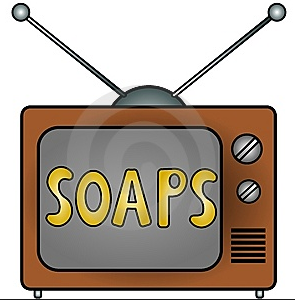 A parody is a humorous re-enactment of something for humorous effects. Whereas, satire is a re-enactment of something to showcase some sort of societal weakness. Your task is to create and film a short video trailer for a new soap opera that is a modern day version of Shakespeare’s Hamlet.Think about:ThemesCharacterization Modern relevancy 
Explanation about what aspects of the play in your modern day version soap opera, and how your video connects to being a satire (i.e. what social follies are being highlighted? Why?). Who is Responsible for….Filming/Camera Angles 

Name:_____________________________________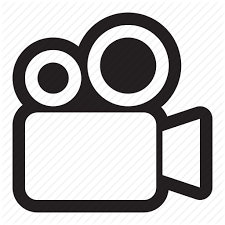 ***Make sure to write an organized and grammatically correct paragraph as you will be graded on your writing. 

What was the theme of your piece:_______________________________Why:____________________________________________________________________________________________________________________________________________________________________________
In the space below answer/reflect upon the cinematography choices you made. What were your choices? Why did your group choose the specific camera angles and cinematography? Where your choices effective for demonstrating the theme? Did you encounter any problems? How did you solve them? How else did you help your group?
________________________________________________________________________________________________________________________________________________________________________________________________________________________________________________________________________________________________________________________________________________________________________________________________________________________________________________________
_______________________________________________________________________________________________________________________________________________________________________________________________________________________________________________________________________________________________________________________________________________________________________________________________________________________________________________________________________________________________________________________________________________________________________________________________________________________________________________________________________________________________________________________________________________________________________________________________________________________________________________________________________________________________________________________________________________________________________________________________________________________________________________________________________________________________________________________________________________________________________________________________________________________________________________________________________________________________________________________________________________________________________________________________________________________________________________________________________________________________________________________________________________________________________________________________________________________________________________________________________________________________________________________________________
Thought and Support            /6
Writing                                  /4Trailer 			         /10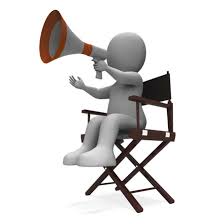 Who is Responsible for….
The Directing and Acting
Name:_____________________________________ ***Make sure to write an organized and grammatically correct paragraph as you will be graded on your writing. 
What was the theme of your piece:_______________________________Why:____________________________________________________________________________________________________________________________________________________________________________
In the space below answer/reflect upon the directing and acting choices you made. What were your choices? Why did your group choose the specific dialogue and acting? Where your choices effective? Did you encounter any problems? How did you solve them? How else did you help your group? 
________________________________________________________________________________________________________________________________________________________________________________________________________________________________________________________________________________________________________________________________________________________________________________________________________________________________________________________________________________________________________________________________________________
________________________________________________________________________________________________________________________________________________________________________________________________________________________________________________________________________________________________________________________________________________________________________________________________________________________________________________________________________________________________________________________________________________________________________________________________________________________________________________________________________________________________________________________________________________________________________________________________________________________________________________________________________________________________________________________________________________________________________________________________________________________________________________________________________________________________________________________________________________________________________________________________________________________________________________________________________________________________________________________________________________________________________________________________________________________________________________________________________________________________________________________________________________________________________________________________________________________________________________________________________________________________________________________________________
Thought and Support            /6
Writing                                  /4Trailer 			         /10Who is Responsible for….The Editing  (special effects, music, lighting, etc.)
Name:_____________________________________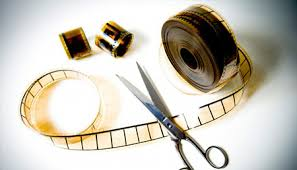 ***Make sure to write an organized and grammatically correct paragraph as you will be graded on your writing. 
In the space below answer/reflect upon the editing choices you made (special effects, music, lighting, etc.). What were your choices? Why did your group make those choices? How did they reflect your theme? Did you encounter any problems? How did you solve them? How else did you help your group? 
________________________________________________________________________________________________________________________________________________________________________________________________________________________________________________________________________________________________________________________________________________________________________________________________________________________________________________________
________________________________________________________________________________________________________________________________________________________________________________________________________________________________________________________________________________________________________________________________________________________________________________________________________________________________________________________________________________________________________________________________________________________________________________________________________________________________________________________________________________________________________________________________________________________________________________________________________________________________________________________________________________________________________________________________________________________________________________________________________________________________________________________________________________________________________________________________________________________________________________________________________________________________________________________________________________________________________________________________________________________________________________________________________________________________________________________________________________________________________________________________________________________________________________________________________________________________________________________________________________________________________________________________________
Thought and Support            /6
Writing                                  /4Trailer 			         /10Who is Responsible for….
The Content/Script 

Name:_____________________________________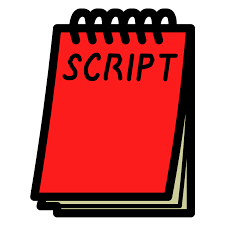 ***Make sure to write an organized and grammatically correct paragraph as you will be graded on your writing. 

What was the theme of your piece:_______________________________Why:____________________________________________________________________________________________________________________________________________________________________________
In the space below answer/reflect upon the content choices you made. What were your reasoning? Why did your group choose the content? How did is emphasize a social folly. Justify. Did you encounter any problems comparing the plans? How did your group decide upon a plan? 
________________________________________________________________________________________________________________________________________________________________________________________________________________________________________________________________________________________________________________________________________________________________________________________________________________________________________________________
________________________________________________________________________________________________________________________________________________________________________________________________________________________________________________________________________________________________________________________________________________________________________________________________________________________________________________________________________________________________________________________________________________________________________________________________________________________________________________________________________________________________________________________________________________________________________________________________________________________________________________________________________________________________________________________________________________________________________________________________________________________________________________________________________________________________________________________________________________________________________________________________________________________________________________________________________________________________________________________________________________________________________________________________________________________________________________________________________________________________________________________________________________________________________________________________________________________________________________________________________________________________________________________________________
Thought and Support            /6
Writing                                  /4Trailer 			         /10